Publicado en Barcelona el 21/05/2024 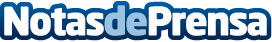 Human Tech Day 24, el evento de los expertos en gestión del talento digitalOrganizado por IEBS Business School, se celebrará el 23 de mayo vía streaming y en el metaverso y será de acceso libre y gratuitoDatos de contacto:Comunicación y MásComunicación y Más910327364Nota de prensa publicada en: https://www.notasdeprensa.es/human-tech-day-24-el-evento-de-los-expertos-en Categorias: Nacional Educación Marketing Emprendedores Software Ciberseguridad Recursos humanos Formación profesional Cursos Innovación Tecnológica Digital http://www.notasdeprensa.es